ПРОТОКОЛ № _____Доп. Вр.                    в пользу                                           Серия 11-метровых                    в пользу                                            Подпись судьи : _____________________ /_________________________ /ПредупрежденияУдаленияПредставитель принимающей команды: ______________________ / _____________________ Представитель команды гостей: _____________________ / _________________________ Замечания по проведению игры ______________________________________________________________________________________________________________________________________________________________________________________________________________________________________________________________________________________________________________________________________________________________________________________________________________________________________________________________________________________________________________________________Травматические случаи (минута, команда, фамилия, имя, номер, характер повреждения, причины, предварительный диагноз, оказанная помощь): _________________________________________________________________________________________________________________________________________________________________________________________________________________________________________________________________________________________________________________________________________________________________________________________________________________________________________Подпись судьи:   _____________________ / _________________________Представитель команды: ______    __________________  подпись: ___________________    (Фамилия, И.О.)Представитель команды: _________    _____________ __ подпись: ______________________                                                             (Фамилия, И.О.)Лист травматических случаевТравматические случаи (минута, команда, фамилия, имя, номер, характер повреждения, причины, предварительный диагноз, оказанная помощь)_______________________________________________________________________________________________________________________________________________________________________________________________________________________________________________________________________________________________________________________________________________________________________________________________________________________________________________________________________________________________________________________________________________________________________________________________________________________________________________________________________________________________________________________________________________________________________________________________________________________________________________________________________________________________________________________________________________________________________________________________________________________________________________________________________________________________________________________________________________________________________________________________________________________________________________________________________________________________________________________________________________________________________________________________________________________________________________________________________________________________________________Подпись судьи : _________________________ /________________________/ 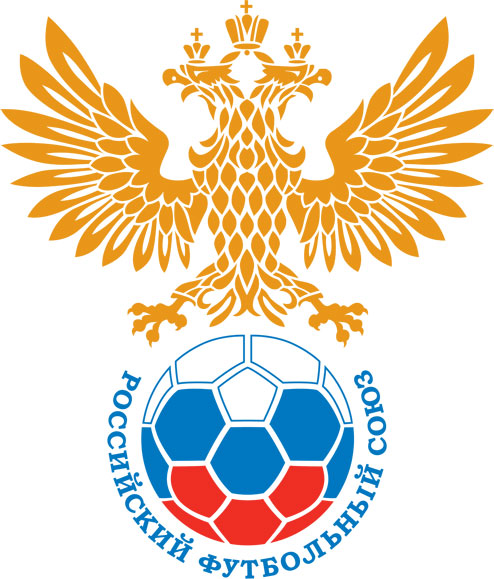 РОССИЙСКИЙ ФУТБОЛЬНЫЙ СОЮЗМАОО СФФ «Центр»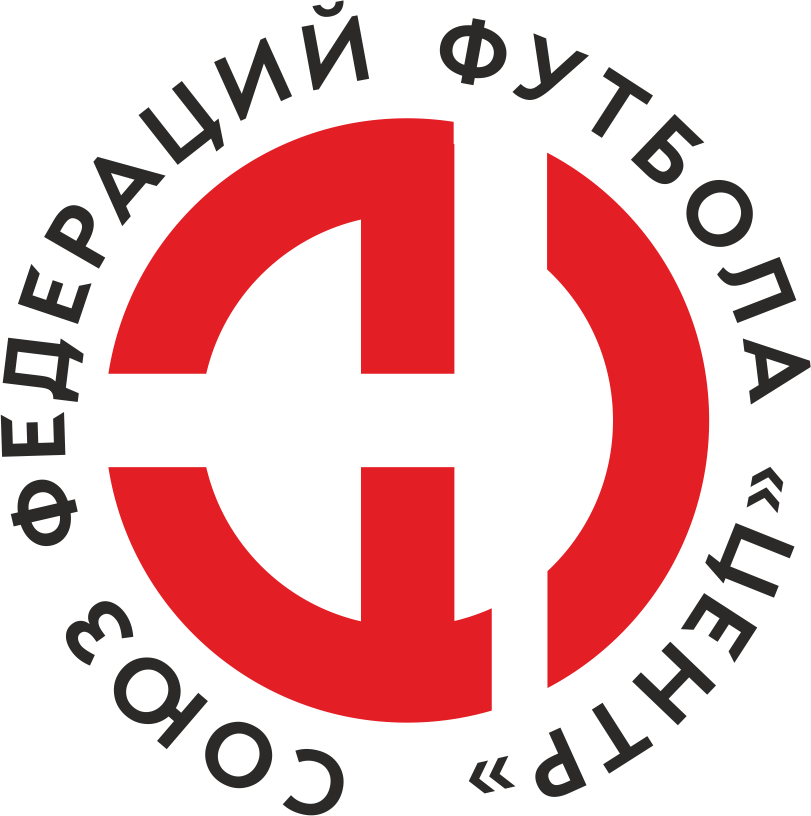    Первенство России по футболу среди команд III дивизиона, зона «Центр» _____ финала Кубка России по футболу среди команд III дивизиона, зона «Центр»Стадион «Труд» (Елец)Дата:21 октября 2020Елец (Елец)Елец (Елец)Елец (Елец)Елец (Елец)Академия футбола (Тамбов)Академия футбола (Тамбов)команда хозяевкоманда хозяевкоманда хозяевкоманда хозяевкоманда гостейкоманда гостейНачало:15:00Освещение:Естественное Естественное Количество зрителей:НетРезультат:5:0в пользуЕлец (Елец)1 тайм:2:0в пользув пользу Елец (Елец)Судья:Филиппов Дмитрий  (Воронеж)кат.1 кат.1 помощник:Кандаков Кирилл (Воронеж)кат.1 кат.2 помощник:Ялунин Олег (Воронеж)кат.1 кат.Резервный судья:Резервный судья:Щедрин Владимиркат.1 кат.Инспектор:Егоров Николай Иванович (Липецк)Егоров Николай Иванович (Липецк)Егоров Николай Иванович (Липецк)Егоров Николай Иванович (Липецк)Делегат:НетНетНетНетСчетИмя, фамилияКомандаМинута, на которой забит мячМинута, на которой забит мячМинута, на которой забит мячСчетИмя, фамилияКомандаС игрыС 11 метровАвтогол1:0Александр_А. Ролдугин Елец (Елец)182:0Дмитрий МаликовЕлец (Елец)423:0Александр Молодцов Елец (Елец)594:0Александр_А. Ролдугин Елец (Елец)645:0Владимир СотниковЕлец (Елец)80Мин                 Имя, фамилия                          КомандаОснованиеРОССИЙСКИЙ ФУТБОЛЬНЫЙ СОЮЗМАОО СФФ «Центр»РОССИЙСКИЙ ФУТБОЛЬНЫЙ СОЮЗМАОО СФФ «Центр»РОССИЙСКИЙ ФУТБОЛЬНЫЙ СОЮЗМАОО СФФ «Центр»РОССИЙСКИЙ ФУТБОЛЬНЫЙ СОЮЗМАОО СФФ «Центр»РОССИЙСКИЙ ФУТБОЛЬНЫЙ СОЮЗМАОО СФФ «Центр»РОССИЙСКИЙ ФУТБОЛЬНЫЙ СОЮЗМАОО СФФ «Центр»Приложение к протоколу №Приложение к протоколу №Приложение к протоколу №Приложение к протоколу №Дата:21 октября 202021 октября 202021 октября 202021 октября 202021 октября 2020Команда:Команда:Елец (Елец)Елец (Елец)Елец (Елец)Елец (Елец)Елец (Елец)Елец (Елец)Игроки основного составаИгроки основного составаЦвет футболок: черные       Цвет гетр: черныеЦвет футболок: черные       Цвет гетр: черныеЦвет футболок: черные       Цвет гетр: черныеЦвет футболок: черные       Цвет гетр: черныеНЛ – нелюбительНЛОВ – нелюбитель,ограничение возраста НЛ – нелюбительНЛОВ – нелюбитель,ограничение возраста Номер игрокаЗаполняется печатными буквамиЗаполняется печатными буквамиЗаполняется печатными буквамиНЛ – нелюбительНЛОВ – нелюбитель,ограничение возраста НЛ – нелюбительНЛОВ – нелюбитель,ограничение возраста Номер игрокаИмя, фамилияИмя, фамилияИмя, фамилия16Илья Одиноков   Илья Одиноков   Илья Одиноков   4Сергей Хмелевской Сергей Хмелевской Сергей Хмелевской 5Руслан Сидоров Руслан Сидоров Руслан Сидоров 19Максим Перегудов Максим Перегудов Максим Перегудов 3Юрий Неделин Юрий Неделин Юрий Неделин 28Александр_А. Ролдугин  Александр_А. Ролдугин  Александр_А. Ролдугин  7Сергей Белоусов (к)Сергей Белоусов (к)Сергей Белоусов (к)11Владислав Колченко Владислав Колченко Владислав Колченко 32Дмитрий Маликов Дмитрий Маликов Дмитрий Маликов 17Иван Головкин Иван Головкин Иван Головкин 9Александр Молодцов  Александр Молодцов  Александр Молодцов  Запасные игроки Запасные игроки Запасные игроки Запасные игроки Запасные игроки Запасные игроки 1Иван ПоповИван ПоповИван Попов8Денис ЛеньоДенис ЛеньоДенис Леньо10Владимир СотниковВладимир СотниковВладимир Сотников27Александр ТвердохлебовАлександр ТвердохлебовАлександр Твердохлебов23Станислав ЗайцевСтанислав ЗайцевСтанислав Зайцев18Михаил ХрамовМихаил ХрамовМихаил Храмов15Андрей ХромыхАндрей ХромыхАндрей Хромых12Олег КиселевОлег КиселевОлег Киселев21Роман ЛошкаревРоман ЛошкаревРоман ЛошкаревТренерский состав и персонал Тренерский состав и персонал Фамилия, имя, отчествоФамилия, имя, отчествоДолжностьДолжностьТренерский состав и персонал Тренерский состав и персонал 1Денис Юрьевич ЖуковскийДиректор/главный тренерДиректор/главный тренерТренерский состав и персонал Тренерский состав и персонал 2Владимир Николаевич КобзевТренерТренер3Дмитрий Владимирович СтёпинЗаместитель директораЗаместитель директора4567ЗаменаЗаменаВместоВместоВместоВышелВышелВышелВышелМинМинСудья: _________________________Судья: _________________________Судья: _________________________11Иван ГоловкинИван ГоловкинИван ГоловкинДенис ЛеньоДенис ЛеньоДенис ЛеньоДенис Леньо464622Юрий НеделинЮрий НеделинЮрий НеделинОлег КиселевОлег КиселевОлег КиселевОлег Киселев6565Подпись Судьи: _________________Подпись Судьи: _________________Подпись Судьи: _________________33Александр_А. Ролдугин Александр_А. Ролдугин Александр_А. Ролдугин Александр ТвердохлебовАлександр ТвердохлебовАлександр ТвердохлебовАлександр Твердохлебов6969Подпись Судьи: _________________Подпись Судьи: _________________Подпись Судьи: _________________44Владислав КолченкоВладислав КолченкоВладислав КолченкоАндрей ХромыхАндрей ХромыхАндрей ХромыхАндрей Хромых727255Дмитрий МаликовДмитрий МаликовДмитрий МаликовВладимир СотниковВладимир СотниковВладимир СотниковВладимир Сотников747466Сергей БелоусовСергей БелоусовСергей БелоусовРоман ЛошкаревРоман ЛошкаревРоман ЛошкаревРоман Лошкарев777777Максим ПерегудовМаксим ПерегудовМаксим ПерегудовМихаил ХрамовМихаил ХрамовМихаил ХрамовМихаил Храмов8484        РОССИЙСКИЙ ФУТБОЛЬНЫЙ СОЮЗМАОО СФФ «Центр»        РОССИЙСКИЙ ФУТБОЛЬНЫЙ СОЮЗМАОО СФФ «Центр»        РОССИЙСКИЙ ФУТБОЛЬНЫЙ СОЮЗМАОО СФФ «Центр»        РОССИЙСКИЙ ФУТБОЛЬНЫЙ СОЮЗМАОО СФФ «Центр»        РОССИЙСКИЙ ФУТБОЛЬНЫЙ СОЮЗМАОО СФФ «Центр»        РОССИЙСКИЙ ФУТБОЛЬНЫЙ СОЮЗМАОО СФФ «Центр»        РОССИЙСКИЙ ФУТБОЛЬНЫЙ СОЮЗМАОО СФФ «Центр»        РОССИЙСКИЙ ФУТБОЛЬНЫЙ СОЮЗМАОО СФФ «Центр»        РОССИЙСКИЙ ФУТБОЛЬНЫЙ СОЮЗМАОО СФФ «Центр»Приложение к протоколу №Приложение к протоколу №Приложение к протоколу №Приложение к протоколу №Приложение к протоколу №Приложение к протоколу №Дата:Дата:21 октября 202021 октября 202021 октября 202021 октября 202021 октября 202021 октября 2020Команда:Команда:Команда:Академия футбола (Тамбов)Академия футбола (Тамбов)Академия футбола (Тамбов)Академия футбола (Тамбов)Академия футбола (Тамбов)Академия футбола (Тамбов)Академия футбола (Тамбов)Академия футбола (Тамбов)Академия футбола (Тамбов)Игроки основного составаИгроки основного составаЦвет футболок: красные    Цвет гетр:  красныеЦвет футболок: красные    Цвет гетр:  красныеЦвет футболок: красные    Цвет гетр:  красныеЦвет футболок: красные    Цвет гетр:  красныеНЛ – нелюбительНЛОВ – нелюбитель,ограничение возрастаНЛ – нелюбительНЛОВ – нелюбитель,ограничение возрастаНомер игрокаЗаполняется печатными буквамиЗаполняется печатными буквамиЗаполняется печатными буквамиНЛ – нелюбительНЛОВ – нелюбитель,ограничение возрастаНЛ – нелюбительНЛОВ – нелюбитель,ограничение возрастаНомер игрокаИмя, фамилияИмя, фамилияИмя, фамилия1Илья Кораблев Илья Кораблев Илья Кораблев 25Никита Теселкин Никита Теселкин Никита Теселкин 28Владислав Павельев Владислав Павельев Владислав Павельев 22Вадим Розенберг Вадим Розенберг Вадим Розенберг 29Александр Евтин Александр Евтин Александр Евтин 18Артем Мухаренов Артем Мухаренов Артем Мухаренов 27Илья Лосев Илья Лосев Илья Лосев 15Антон Архипов (к)Антон Архипов (к)Антон Архипов (к)32Роман Жеребятьев Роман Жеребятьев Роман Жеребятьев 31Артем Доронин Артем Доронин Артем Доронин 17Кирилл Лосев Кирилл Лосев Кирилл Лосев Запасные игроки Запасные игроки Запасные игроки Запасные игроки Запасные игроки Запасные игроки 16Данила ИвановДанила ИвановДанила Иванов21Тимофей УгрюмовТимофей УгрюмовТимофей Угрюмов30Арсений ШиршовАрсений ШиршовАрсений Ширшов7Никита ПервушинНикита ПервушинНикита Первушин8Александр МалыгинАлександр МалыгинАлександр Малыгин14Денис СадчиковДенис СадчиковДенис Садчиков13Александр НовиковАлександр НовиковАлександр НовиковТренерский состав и персонал Тренерский состав и персонал Фамилия, имя, отчествоФамилия, имя, отчествоДолжностьДолжностьТренерский состав и персонал Тренерский состав и персонал 1Тренерский состав и персонал Тренерский состав и персонал 234567Замена Замена ВместоВместоВышелМинСудья : ______________________Судья : ______________________11Вадим РозенбергВадим РозенбергТимофей Угрюмов1922Александр ЕвтинАлександр ЕвтинАлександр Малыгин46Подпись Судьи : ______________Подпись Судьи : ______________Подпись Судьи : ______________33Кирилл ЛосевКирилл ЛосевНикита Первушин60Подпись Судьи : ______________Подпись Судьи : ______________Подпись Судьи : ______________44Артем ДоронинАртем ДоронинАлександр Новиков6455Илья ЛосевИлья ЛосевАрсений Ширшов6666Илья КораблевИлья КораблевДанила Иванов8577        РОССИЙСКИЙ ФУТБОЛЬНЫЙ СОЮЗМАОО СФФ «Центр»        РОССИЙСКИЙ ФУТБОЛЬНЫЙ СОЮЗМАОО СФФ «Центр»        РОССИЙСКИЙ ФУТБОЛЬНЫЙ СОЮЗМАОО СФФ «Центр»        РОССИЙСКИЙ ФУТБОЛЬНЫЙ СОЮЗМАОО СФФ «Центр»   Первенство России по футболу среди футбольных команд III дивизиона, зона «Центр» _____ финала Кубка России по футболу среди футбольных команд III дивизиона, зона «Центр»       Приложение к протоколу №Дата:21 октября 2020Елец (Елец)Академия футбола (Тамбов)команда хозяевкоманда гостей